Publicado en Madrid el 29/06/2020 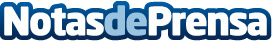 El Especial Barbacoa de Emcesa protagonista de las reuniones este veranoEmcesa con su línea Especial Barbacoas ofrece una gran variedad de carnes y embutidosDatos de contacto:Amparo912228007Nota de prensa publicada en: https://www.notasdeprensa.es/el-especial-barbacoa-de-emcesa-protagonista-de_1 Categorias: Nacional Gastronomía Consumo Jardín/Terraza http://www.notasdeprensa.es